DIRECCION ACADEMICA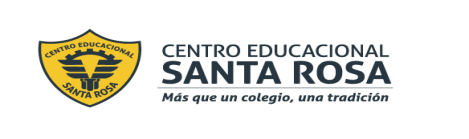 Departamento de Lengua y LiteraturaRespeto – Responsabilidad – Tolerancia – ResilienciaEstimado EstudianteTe invitamos a realizar esta guía de Autoinstrucción, es importante que leas atentamente las instrucciones que te indicamos a continuación.INSTRUCCIONES Lee atentamente toda la GuíaSi puedes imprimir, recorta y pega en tu cuaderno, de lo contrario escribe y responde las actividades en tu cuaderno(siempre        pregunta y  respuesta)Debes ser muy ordenado y ten cuidado con la ortografía,  letra y tu vocabularioRecuerda que los contenidos de esta Guía te servirán para trabajar la Evaluación 3 que aplicaremos en los próximos díasTen presente que a nuestro regreso vamos a revisar y reforzar los contenidos que debes tener en tu cuadernoLas consultas o dudas las puedes realizar en el correo de cada profesoraTambién puedes hacer consultas en el correo  lenguajecestarosa20@gmail.com y en  Instagram de @lenguaje_cestarosa  Durante la semana del 30 de junio al 03 de julio se realizara clase con el fin de explicar contenidos…te esperamos…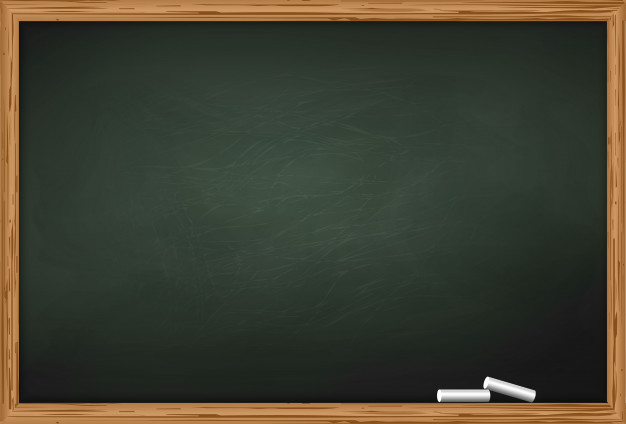 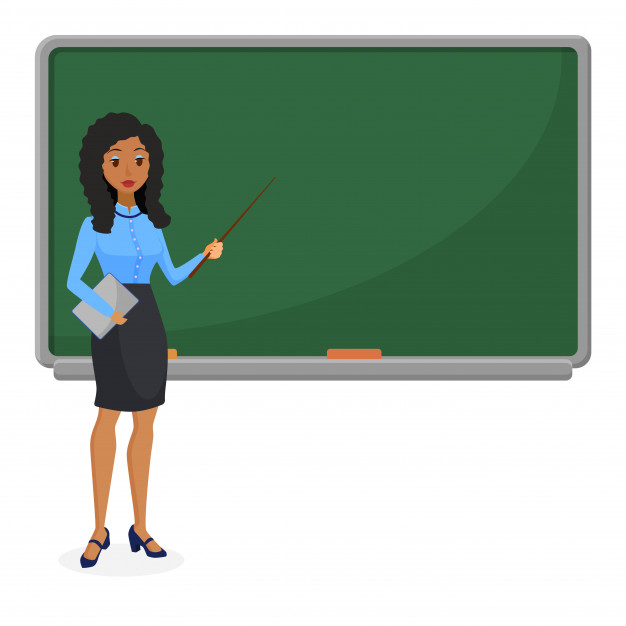  Chuiquilines, ya conocimos algunos textos                   Narrativos menos tradicionales que                     nos permitirán aprender nuevos                                 conceptos para analizar  e                               interpretar textos literarios…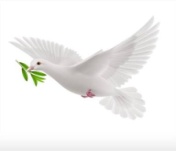 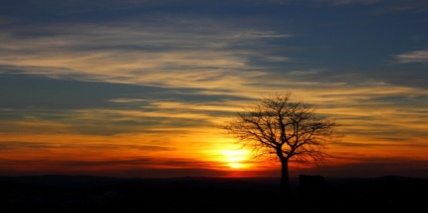 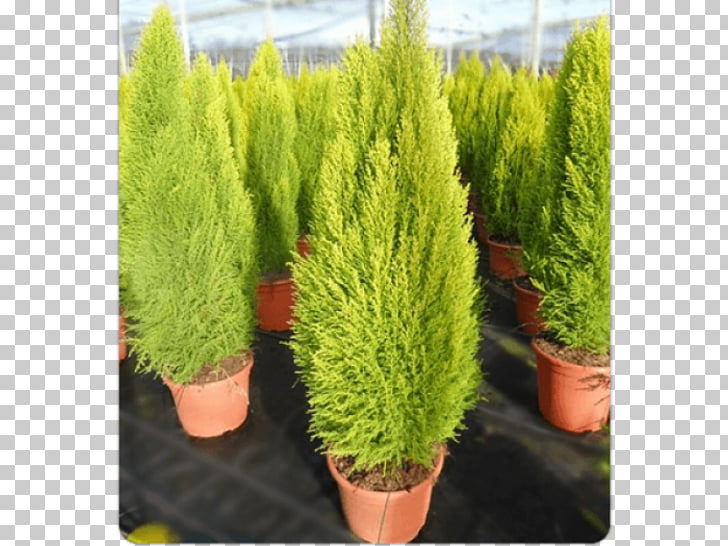 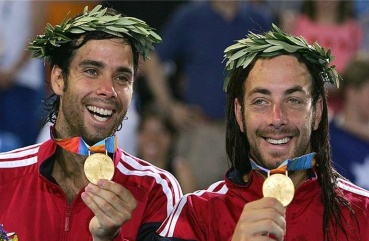 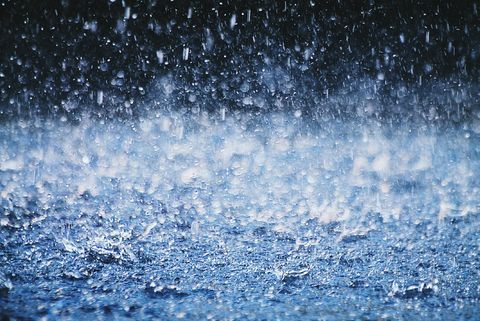 EJERCICIO 1: Observa atentamente los siguientes símbolos e indica el significado o sentido poniendo el número que corresponda:EJERCICIO 2: Lee atentamente los siguientes fragmentos de textos literarios e identifica el TEMA o MOTIVO que en él se expone.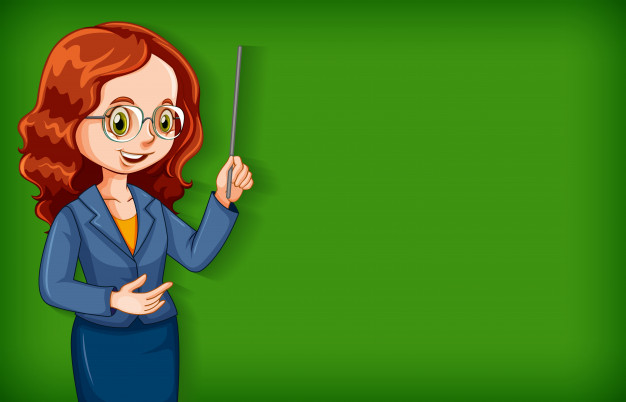                                     Recuerden que en los Textos Literarios se                                          presentan MUNDOS FICTICIOS; ya                                              conociste el Mundo Real, Fantástico                                           y Maravilloso.                                           Ahora aprenderás del Mundo                                             Legendario y Mundo Mítico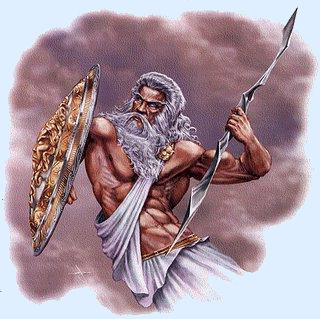 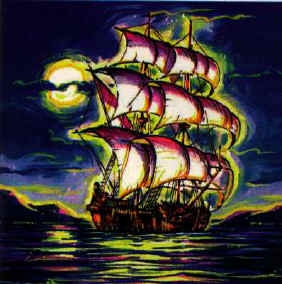 EJERCICIO 3: Lee atentamente los fragmentos y observa las imágenes e indica el tipo de mundo que correspondaEJERCICIO 4: Lea atentamente el siguiente texto y luego responda las preguntas, sea cuidadoso con la letra, vocabulario y ortografíaCORREO ELECTRÓNICOCURSOS   eugenia.azcarate@cesantarosa.cl1°A daniela.linconir@cesantarosa.cl1°B – 1°C – 1°D TIPO de  TEXTO LITERARIO NARRATIVOMITO: Historia fabulosa de tradición oral que explica las acciones de seres que encarnan de forma simbólica fuerzas de la naturaleza, aspectos de la condición humana, etc.; se aplica especialmente a la que narra las acciones de los dioses o héroes de la Antigüedad.Ejemplos: Mito de Pandora Mito de Ícaro y DédaloMito de Teseo y el MinotauroLEYENDA: Narración popular que cuenta un hecho real o fabuloso adornado con elementos fantásticos o maravillosos del folclore, que en su origen se transmite de forma oral.Ejemplos:“El Caleuche”“La Añañuca”“La Laguna del Inca”“La Tirana del Tamarugal” CUENTO FOLCLÓRICO: son narraciones y tienen una versión fija. Cada nueva narración es también un acto de creación; también se producen variantes dependiendo de la región geográfica en las cuales estos cuentos forman parte del folklore local; son actuales, van modificando pequeños detalles y se cuentan de boca en boca hasta que se pasa a escrito.Ejemplos:“La Caperucita roja”“Hansel y Gretel”“Pulgarcito”TEXTO SAGRADO: es la bibliografía de base sobre la cual se sustenta una religión. Para los fieles, los Libros Sagrados son considerados de inspiración divina. La interpretación de la Literatura Sagrada puede ser tan variada como la misma diversidad religiosa. Con frecuencia, su importancia es siempre significativa en la historia de una cultura, ya sea desde el punto de vista histórico o meramente literario.Ejemplos:Budismo, “El Bardo Thodol” o el “Libro Tibetano de los muertos”Hinduismo, “Bhagavad Gita” ("La Canción del Señor")                      Los BrahamanasIslamismo, “El Corán”Judeo-cristianismo,  “La Biblia”Pueblo  maya quiché,  “ Popol Vuh”Egipto, Libro de los muertos (“Libro de la salida al día”)SÍMBOLOREPRESENTACION SENTIDO/SIGNIFICADOSENTIDO/SIGNIFICADOCorazón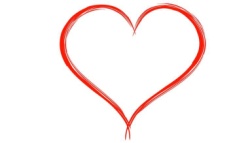 Belleza y VanidadBalanza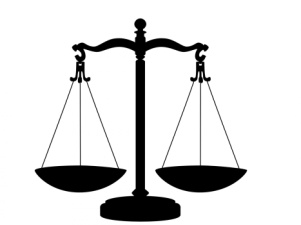 Representa a las personas que trabajan en medicinaSerpiente enredada en un báculo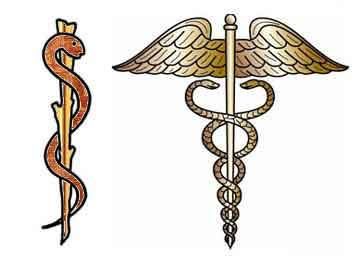 Amor, capacidad de amar del ser humanoTrébol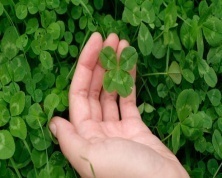 Religión Una Cruz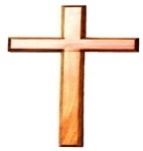 Equilibrio, justiciaPavo Real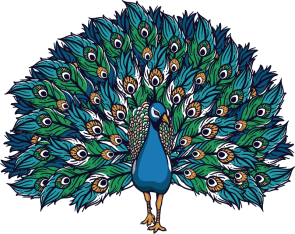 Buena suerteFRAGMENTO LITERARIOTEMA/MOTIVO“Pronto Alicia comenzó a tener alucinaciones, confusas y flotantes al principio, y que descendieron luego a ras del suelo. La joven, con los ojos desmesuradamente abiertos, no hacía sino mirar la alfombra a uno y otro lado del respaldo de la cama. Una noche se quedó de repente mirando fijamente. Al rato abrió la boca para gritar, y sus narices y labios se perlaron de sudor.”(Fragmento, cuento “El almohadón de plumas”, Horacio Quiroga)“Era una de esas hermosas y encantadoras criaturas nacidas como por un error del destino en una familia de empleados. Carecía de dote, y no tenía esperanzas de cambiar de posición; no disponía de ningún medio para ser conocida, comprendida, querida, para encontrar un esposo rico y distinguido; y aceptó entonces casarse con un modesto empleado del Ministerio de Instrucción Pública.”(Fragmento, cuento,  “El collar”, Guy de Maupassant)“Me bastó un segundo para arrojarlo al suelo y echarle encima el pesado colchón. Sonreí alegremente al ver lo fácil que me había resultado todo. Pero, durante varios minutos, el corazón siguió latiendo con un sonido ahogado. Claro que no me preocupaba, pues nadie podría escucharlo a través de las paredes. Cesó, por fin, de latir.”(Fragmento, cuento, “El corazón delator”, Edgar Allan Poe)“LA SEÑORA: (Gritando hacia su pequeño hijo, a quien no ve y que se supone está a la orilla del mar, justamente, al borde del escenario.) ¡Alvarito! ¡Alvarito! ¡No le tire arena a la niñita! ¡Métase al agua! Está rica ... ¡Alvarito, no! ¡No le deshaga el castillo a la niñita! Juegue con ella ... Sí, mi hijito ... juegue.LA EMPLEADA: Es tan peleador ... LA SEÑORA: Salió al padre ... Es inútil corregirlo. Tiene una personalidad dominante que le viene de su padre, de su abuelo, de su abuela ... ¡sobre todo de su abuela!”(Fragmento, obra dramática, “El delantal blanco”, Sergio Vodanovic)“Yo nunca habla ido a la casa de Ezequiel, es más, tampoco sabía dónde vivía. Tardé3 ó 4 días en encontrar su dirección en una libreta de mamá. Entonces me dispuse a hacer un viaje, un viaje en el 60, un viaje en colectivo. De San Isidro a Palermo. Un viaje de 40 minutos. Un viaje que cambiaría mi vida para siempre. Si algún día se escribiera la novela de mi vida, suponiendo que tuviera interés para alguien, habría de dedicarle gran espacio a ese viaje que ni siquiera me acuerdo en qué fecha realicé.”(Fragmento, novela, “Los ojos del perro siberiano”,  Antonio Santa Ana)“Me gustas cuando callas porque estás como ausente, 
y me oyes desde lejos, y mi voz no te toca. 
Parece que los ojos se te hubieran volado 
y parece que un beso te cerrara la boca.”(Fragmento, “Poema 15”, Pablo Neruda)FRAGMENTO/IMAGENTIPO DE MUNDO“Ya en aquel tiempo los que habían podido escapar de una muerte horrorosa estaban en sushogares, salvos de los peligros de la guerra y del mar; y solamente Odiseo, que tan gran necesidad sentía de restituirse a su patria y ver a su consorte, hallábase detenido en hueca gruta por Calipso, la ninfa veneranda, la divina entre las deidades, que anhelaba tomarlo por esposo.”                                                                                              (“La Odisea”, Homero)“El Caleuche es un buque que navega vagabundo por los mares de Chiloé y los canales del sur.Está tripulado por brujos poderosos y en las noches oscuras va profusamente iluminado. Durante sus travesías, a bordo se escucha música sin cesar. Si es necesario se oculta en medio de una densa neblina, que él mismo produce. Jamás navega a la luz del día.”“Midas era un campesino al que los dioses le vaticinaron que sería un rico y poderoso rey. Llegó al trono y expandió su imperio, y se dice que fue un buen gobernante. Sin embargo, Midas tenía un defecto: era muy ambiciosos y deseaba muchas riquezas: joyas, palacios y, sobre todo, oro. Un día, andando por sus jardines, ayudó a Sileno, un sátiro que estaba ebrio, y en compensación, Dionisio, el dios del vino, le ofreció darle un don, el que Midas pidiera. Y el don que pidió fue convertir en oro todo lo que tocara. Pese a que Dionisio le dijo que podía ser peligroso, Midas insistió en su deseo y Dionisio se lo concedió. El rey Midas estuvo muy contento, porque cualquier objeto que tocaba se convertía en oro.”(El rey Midas”, Anónimo)“Una mujer daba luz a mellizos y la tía celosa afirmó que ella había dado luz a dos cachorros. La tía lanzó los mellizos en un cofre y lanzó el cofre en un lago donde un hombre viejo lo encontró. Cuando el padre vio jugar los dos niños se reconocieron. Pero la tía fue castigada. El pájaro que comió el corazón malo de la tía fue deformado en un colibrí.”  “Hace muchos años, cuando en Chile la tierra de Arauco era habitada por pehuenches y mapuches, vivía una hermosa princesa mapuche llamada Hues, y un vigoroso príncipe pehuenche, cuyo nombre era Copih. Copih y Hues se conocieron y enamoraron, pero sus tribus estaban enemistadas a muerte y para verse sólo podían encontrarse en lugares secretos de la selva. Sin embargo, un día los padres de ambos se enteraron y se enfurecieron... y no se quedaron de brazos cruzados.Copiñiel, el jefe de los pehuenches y padre de Copih, y Nahuel, jefe mapuche y padre de Hues, se fueron cada uno por su lado hasta la laguna donde ambos enamorados se encontraban. El padre de Hues, cuando vió a su hija abrazándose con el pehuenche, arrojó su lanza contra Copih, le atravesó el corazón y el príncipe pehuenche se hundió en las aguas de la laguna. El jefe Copiñiel no se quedó atrás e hizo lo mismo con la princesa, que también desapareció en las aguas.
Ambas tribus lloraron sus muertes por mucho tiempo. Cuando pasó un año, los pehuenches y mapuches se reunieron en la laguna para recordarlos. Llegaron de noche y durmieron en la orilla. Al amanecer, vieron en el centro de la laguna un suceso inexplicable. Del fondo de las aguas surgían dos lanzas entrecruzadas. Una enredadera las enlazaba, y de ella colgaban dos grandes flores de forma alargada: una roja como la sangre y la otra blanca como la nieve. 
Así, las tribus enemistadas comprendieron lo que sucedía. Se reconciliaron y decidieron llamar a la flor copihue, la unión de Copih y de Hues.” 